Publicado en  el 09/07/2014 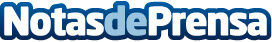 La Junta de Andalucía se opone a la nueva liberalización de los horarios aprobada por el Gobierno central El Gobierno Central ha aprobado hoy en su Consejo de Ministros una nueva normativa que vuelve a liberalizar los horarios comerciales para obligar a que las Comunidades Autónomas declaren obligatoriamente más ciudades con zonas de gran afluencia turística, aunque éstas no la hayan solicitado, bajando a la mitad los umbrales que deben cumplir, lo que afectaría a ciudades andaluzas como Jerez, Marbella  y Almería. Datos de contacto:Nota de prensa publicada en: https://www.notasdeprensa.es/la-junta-de-andalucia-se-opone-a-la-nueva_1 Categorias: Andalucia http://www.notasdeprensa.es